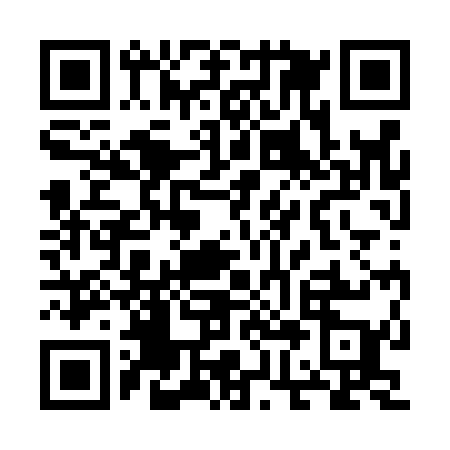 Ramadan times for Carvalhas, PortugalMon 11 Mar 2024 - Wed 10 Apr 2024High Latitude Method: Angle Based RulePrayer Calculation Method: Muslim World LeagueAsar Calculation Method: HanafiPrayer times provided by https://www.salahtimes.comDateDayFajrSuhurSunriseDhuhrAsrIftarMaghribIsha11Mon5:135:136:4612:384:446:306:307:5812Tue5:125:126:4412:384:456:326:327:5913Wed5:105:106:4312:374:466:336:338:0014Thu5:085:086:4112:374:476:346:348:0115Fri5:065:066:3912:374:476:356:358:0316Sat5:045:046:3812:364:486:366:368:0417Sun5:035:036:3612:364:496:376:378:0518Mon5:015:016:3412:364:506:386:388:0619Tue4:594:596:3212:364:516:406:408:0820Wed4:574:576:3112:354:526:416:418:0921Thu4:554:556:2912:354:536:426:428:1022Fri4:534:536:2712:354:536:436:438:1123Sat4:514:516:2612:344:546:446:448:1324Sun4:504:506:2412:344:556:456:458:1425Mon4:484:486:2212:344:566:466:468:1526Tue4:464:466:2012:344:576:476:478:1627Wed4:444:446:1912:334:586:486:488:1828Thu4:424:426:1712:334:586:506:508:1929Fri4:404:406:1512:334:596:516:518:2030Sat4:384:386:1412:325:006:526:528:2231Sun5:365:367:121:326:017:537:539:231Mon5:345:347:101:326:017:547:549:242Tue5:325:327:081:316:027:557:559:263Wed5:305:307:071:316:037:567:569:274Thu5:285:287:051:316:047:577:579:285Fri5:265:267:031:316:047:587:589:306Sat5:245:247:021:306:058:008:009:317Sun5:225:227:001:306:068:018:019:338Mon5:205:206:581:306:078:028:029:349Tue5:185:186:571:296:078:038:039:3510Wed5:165:166:551:296:088:048:049:37